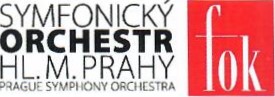 SMLOUVA č. 2022/0734Symfonický orchestr hlavního města Prahy FOK zastoupený: Ing. Danielem Sobotkou, ředitelem náměstí Republiky 5, 110 00 Praha I lč: 00064475, DIČ: CZ00064475 bankovní spojení: PPF banka a.s., č. úč. 2000990007/6000 (dále objednatel) na straně jedné aPražský filharmonický sbor zastoupený: Davidem Marečkem, ředitelem Melantrichova 970/17B, Praha 1, Česká republika IČO: 14450577 bankovní spojení: Komerční banka, a.s., Praha I, č. ú. 58035011/0710 daňový rezident (země): Česká republika(dále jen umělec) na straně druhé uzavírají níže uvedeného dne, měsíce a roku tuto smlouvu o provedení uměleckého výkonu.PROGRAM: F. Poulenc- Laně, suita z baletu, Gloria pro soprán, sbor a orchestrW.A.Mozart - Koncert pro klavír a orchestr č. 25 C dur K 503Exsultate, jubilate, moteto pro soprán a orchestr K 165DIRIGENT: JacVAN STEENSBORMISTR: Lukáš KOZUBÍKHONORÁŘ: 160.000 Kččástka bude převedena na výše uvedený účet na základě faktury vystavené umělcem do 14 dnů po uskutečnění jednotlivých koncertů, které jsou předmětem této smlouvy. Honorář zahrnuje také náklady na zkušebnu a korepetitora na klavírní zkoušku a honorář sbormistra.Strany se dohodly, že smlouvu zveřejní v Registru smluv umělec.Umělec obdrží 10 ks čestných vstupenek na každý koncert.Vzhledem k programu koncertu si objednatel vyhrazuje právo změnit (upřesnit) data a časy zkoušek po dohodě s účinkujícími umělci a dirigentem.Všeobecné podmínky     Pojmem smluvní strana, pokud je použit ve smlouve nebo dále v těchto Všeobecných podmínkách, se rozumí umělec nebo všichni umělci a rovněž i umělecké soubory, orchestry, sbory, hudební tělesa a jiná obdobná seskupení, jejichž umělecké vystoupení je předmětem této smlouvy, ať již vstupují do smluvního vztahu podle této smlouvy přímo nebo prostřednictvím svého zprostředkovatele, zaměstnavatele nebo zmocněného zástupce.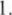 Smluvní strana odpovídá za to, že na své náklady zajistí hudební nástroje, notové materiály, obleky, kostýmy a jiné prostředky potřebné, popřípadě vyžadované objednatelem pro její umělecké vystoupení v předmětu smlouvy.Smluvní strana se zavazuje a prohlašuje, že pro účely vymezené v předmětu této smlouvy bude nacvičovat a zkoušet, popřípadě se zúčastnit zkoušek dle instrukcí objednatele, že bude odveden umělecký výkon, který bude odpovídat nejlepším schopnostem a kvalitám osob, které jsou smluvní stranou, nebo jejichž jménem tato jedná, a že dodrží všechny případné organizační či jiné instrukce zástupce objednatele vztahující se k uměleckému vystoupení.Smluvní strana se zaručuje, že vystupující umělci, kteří jsou smluvní stranou nebo jejichž jménem tato jedná, nejsou v době podepsání této smlouvy vázáni jinou smlouvou, která by jim bránila ve splnění závazků z této smlouvy a ani po dobu platnosti této smlouvy nepřijme žádný závazek či do něho nevstoupí, který by jí (jim) bránil ve splnění nebo mohl ohrozit splnění této smlouvy. Taktéž se smluvní strana zaručuje, že umělci nevystoupí se stejným programem v průběhu 2 měsíců před a po smluvně uzavřeném uměleckém vystoupení v Praze.Umělecké vystoupení smluvní strany podle této smlouvy požívá ochrany podle autorského zákona č. 121/2000 Sb. ve znění pozdějších změn a doplňků. Bez předchozího písemného svolení smluvní strany nelze pořizovat obrazové nebo zvukové záznamy uměleckého vystoupení včetně zkoušek, nebo provádět jejich přenosy s výjimkou zpravodajských šotů v délce trvání do 3 minut v televizi, rozhlase nebo jiném propagačním programu pro diváky či posluchače neúčastnící se uměleckého vystoupení, přičemž délka nahrávek — snímání nepřekročí IO min. Objednatel prohlašuje, že si je vědom toho, že z uměleckého vystoupení smluvní strany nebo zkoušek na toto vystoupení podle této smlouvy nesmí být pořízeny žádné nahrávky nebo být propůjčena práva výkonných umělců na provedení uměleckých výkonů, kromě shora uvedené výjimky.Smluvní strana dodá objednateli, bude-li jim o to požádána, na adresu jeho sídla krátkou informaci o vystupujících umělcích, které představuje respektive jejichž jménem jedná, a fotografie, obojí vhodné ke zveřejnění. Objednatel má právo tyto materiály reprodukovat a autorizovat jejich publikování. Smluvní strana prohlašuje, že vlastníkem autorských práv vztahujících se k předaným materiálům, nebo že je oprávněná dávat souhlas k jejich užití objednatelem.Obstarávání víz nebo jiných povolení nutných k realizaci uměleckého vystoupení umělců, které smluvní strana představuje nebo jejichž jménem jedná je její záležitostí. Na požádání poskytne objednatel k jejich obstarání pomoc v nezbytném rozsahu.Předmět uměleckého vystoupení podle této smlouvy může být změněn pouze po písemné předchozí dohodě s objednatelem. Jakékoliv další projevy v souvislosti s plněním této smlouvy nejsou bez souhlasu objednatele přípustné.Objednatel neodpovídá smluvní straně za případné škody, újmy nebo ztráty na majetku nebo zdraví osob smluvní strany, vzniklé smluvní straně v souvislosti s plněním dle této smlouvy vyjma případu, že budou způsobeny zaviněním objednatele.IO. Smluvní strana (tj. subjekty, které jsou podle této smlouvy smluvní stranou — bod I všeobecných podmínek) bude přítomna v místě konání uměleckého vystoupení a v čase určeném touto smlouvou připravena k jeho provedení.I l . Pokud nebude možno uskutečnit umělecké vystoupení smluvní strany z důvodu onemocnění osob smluvní strany nebo jakýchkoliv fyzických obtíží neumožňujících jejich umělecké vystoupení, zavazuje se smluvní strana pro tento případ ihned o tom uvědomit objednatele a doručit mu lékařské (á) vysvědčení s uvedením povahy nemoci, případně fyzických potíží včetně čísla diagnózy, s uvedením, že brání v provedení uměleckého vystoupení.V případě, že se umělecké vystoupení smluvní strany nebude moci uskutečnit z jiných prokazatelně závažných důvodů, než je uvedeno výše v bodu I l. a které objednatel uzná jako dostatečné, je smluvní strana povinna zaplatit všechny náklady s tím vzniklé. Jedná se o náklady na honoráře suplujícím umělcům, kteří se podíleli na náhradním odpovídajícím vystoupení a také veškeré ostatní prokazatelné výdaje vzniklé objednateli v souvislosti s tímto selháním smluvní strany.Smluvní strana souhlasí s tím, že uhradí objednateli veškeré výdaje, které by mohly vzniknout objednateli v souvislosti s porušením smluvního závazku podle této smlouvy, nebo jim daných záruk v souvislosti s uměleckým vystoupením smluvní strany či na základě toho, že při realizaci uměleckého vystoupení smluvní stranou byla poškozena práva třetích osob.Jestliže umělecké vystoupení, které je předmětem této smlouvy nebude moci být uskutečněno z důvodů vyšší moci tj. např. z příčin přírodní katastrofy, nehody, oficiální stávky, epidemie, nařízení či výnosu příslušných úřadů jak místních tak i národních, vydaných po podpisu této smlouvy nebo i z jiných příčin, které nebylo možné předvídat nebo odpovídajícím úsilím odvrátit a které nebyly zapříčiněny některým z účastníků smlouvy a nelze spravedlivě na kterémkoliv z nich požadovat, aby v plnění smlouvy pokračoval nebo jej vyžadoval, pak má každý z nich právood smlouvy odstoupit. Pro tento případ nemá žádný z účastníků smlouvy právo na úhradu jakýchkoliv finančních výdajů vynaložených v souvislosti s plněním této smlouvy.Vzáiemné vztahy účastníků této smlouvy ji výslovně neupravené se řídí právními předpisy České republiky.Pokud v této smlouvě není uvedeno v jednotlivých případech jinak, lze tuto smlouvu měnit nebo rušit pouze    písemnou formou.Dne:	15. 11. 2022Umělec	ObjednatelDATUM A ČAS: ZKOUŠKY:7. a 8. 12.2022 od 19:30 Smetanova síň Obecního domuPá 2.12.2022 15:00 - 17:00 klavírní zkouška (zkušebna PFS)Po 5.12.2022 13:30 — 16:00 orchestrální zkouška Smetanova síň ODSt 7.12.2022 10:00 — 12:30 generální zkouška Smetanova síň OD